Osnovna šola Gabrovka – Dole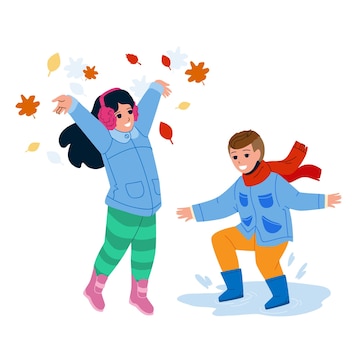 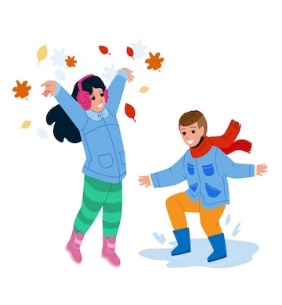 VVZ ČebelicaJedilnik za 15. tedenod 4. do 8. decembra 2023Kuhinja si pridržuje pravico do spremembe jedilnika.Učenci imajo ves čas na voljo napitek – vodo ali nesladkan čaj, v času kosila tudi sadje.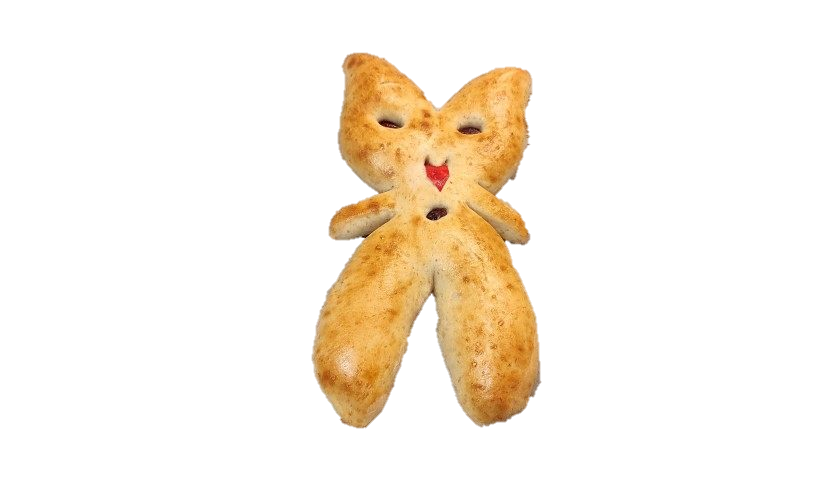 Dietni jedilnik je prilagojen zgoraj navedenemu jedilniku. Pri pripravi dietne prehrane uporabljamo:pri alergiji na jajca: živila, ki ne vsebujejo jajc (lecitina)pri celiakiji: brezglutenska živilaoreščki: živila, ki ne vsebujejo oreščkovpreobčutljivost na nikelj: živila, ki ne vsebujejo nikljapri alergiji na kravje mleko: riževo mleko, živila, ki ne vsebujejo mleka, izdelki brez laktozeOsnovna šola Gabrovka – Dole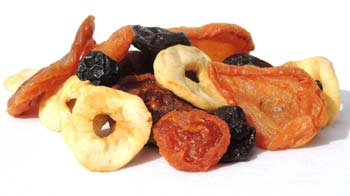 VVZ ČebelicaJedilnik za 15. tedenod 11. do 15. decembra 2023Kuhinja si pridržuje pravico do spremembe jedilnika.Učenci imajo ves čas na voljo napitek – vodo ali nesladkan čaj, v času kosila tudi sadje.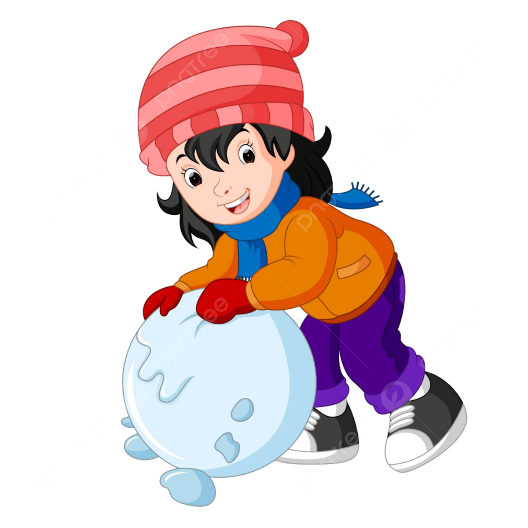 Dietni jedilnik je prilagojen zgoraj navedenemu jedilniku. Pri pripravi dietne prehrane uporabljamo:pri alergiji na jajca: živila, ki ne vsebujejo jajc (lecitina) pri celiakiji: brezglutenska živilaoreščki: živila, ki ne vsebujejo oreščkovpreobčutljivost na nikelj: živila, ki ne vsebujejo nikljapri alergiji na kravje mleko: riževo mleko, živila, ki ne vsebujejo mleka, izdelki brez laktozeDanZajtrkMalicaKosiloMalicaponedeljekpirin kruh (1)umešano jajce (3)otroški čaj jabolkokakikrompirjev golaž (1)črni kruh (1)bananapolnozrnata bombetka (1)mleko (7)4. 12.pirin kruh (1)umešano jajce (3)otroški čaj jabolkokakikrompirjev golaž (1)črni kruh (1)bananapolnozrnata bombetka (1)mleko (7)torekpisani kruh (1)topljeni sir (7)kakibanana, jabolkoteletina v omaki (1)kus kus (1)rdeča pesačrni kruh (1)kivi 5. 12.pisani kruh (1)topljeni sir (7)kakibanana, jabolkoteletina v omaki (1)kus kus (1)rdeča pesačrni kruh (1)kivi sreda črni kruh (1)sadni jogurt (7)bananasuho fige in slivekorenčkova juha musaka (3.7)motovilec, zelena solatakoruzni kruh (1)hruškaparkelj (1, 3, 7)6. 12. črni kruh (1)sadni jogurt (7)bananasuho fige in slivekorenčkova juha musaka (3.7)motovilec, zelena solatakoruzni kruh (1)hruškaparkelj (1, 3, 7)četrtekpolnozrnati kruh (1)šunkakislo zelje planinski čaj jabolkokivi, jabolko zdrobova juha (1) VVZpiščanec v smetanovi omaki (7)pire krompirrdeča pesaajdov kruh (1)pomaranča7. 12.polnozrnati kruh (1)šunkakislo zelje planinski čaj jabolkokivi, jabolko zdrobova juha (1) VVZpiščanec v smetanovi omaki (7)pire krompirrdeča pesaajdov kruh (1)pomarančapetekmlečni zdrob(1,7)  lešnikov posip(8)hruškamandarinacvetačna juharižota s svinjinozelena solata s koruzogrisini (1, 11)pomarančni sok8. 12.mlečni zdrob(1,7)  lešnikov posip(8)hruškamandarinacvetačna juharižota s svinjinozelena solata s koruzogrisini (1, 11)pomarančni sokDanZajtrkMalicaKosiloMalicaponedeljekkrompirjev kruh (1)jajčni namaz (3,7) bezgov čajbananacvetačna juha z jušnimi kroglicami (1,3)špageti (1,3) z bolonjsko omakonariban sir (7)zelena solata črna žemlja (1)mandarina11.12.krompirjev kruh (1)jajčni namaz (3,7) bezgov čajbananacvetačna juha z jušnimi kroglicami (1,3)špageti (1,3) z bolonjsko omakonariban sir (7)zelena solata črna žemlja (1)mandarinatorekmlečni zdrob (1,7)suhe slivejabolko, kivikorenčkova juhapečen piščanecmetuljčki z drobtinami (1)zelena solatakoruzna žemlja (1)hruška 12.12.mlečni zdrob (1,7)suhe slivejabolko, kivikorenčkova juhapečen piščanecmetuljčki z drobtinami (1)zelena solatakoruzna žemlja (1)hruška sredaovseni kruh (1)piščančja prsapaprikasadni čajkivikakibučna juhatelečje hrenovkepražen krompirdušeno rdeče zeljeovseni kruh (1)mleko (7) 13.12.ovseni kruh (1)piščančja prsapaprikasadni čajkivikakibučna juhatelečje hrenovkepražen krompirdušeno rdeče zeljeovseni kruh (1)mleko (7) četrtekmlečni kuskus (1,7)bananasuho sadjeprežganka (1,3)pečena postrvpire krompir (7)špinačapisani kruh (1) jabolko14.12.mlečni kuskus (1,7)bananasuho sadjeprežganka (1,3)pečena postrvpire krompir (7)špinačapisani kruh (1) jabolkopetekrženi kruh (1)kisla smetana(7), medsadni čajjabolkohruškaenolončnica z ajdovo kašokokosovo pecivo(1,3,7)jabolčni sokpirino pecivo (1)kivi15.12.rženi kruh (1)kisla smetana(7), medsadni čajjabolkohruškaenolončnica z ajdovo kašokokosovo pecivo(1,3,7)jabolčni sokpirino pecivo (1)kivi